ΣΥΛΛΟΓΟΣ ΕΚΠΑΙΔΕΥΤΙΚΩΝ Π. Ε.                       Μαρούσι  6 –  11 – 2017                                                                                                                   ΑΜΑΡΟΥΣΙΟΥ                                                     Ταχ. Δ/νση: Κηφισίας 211                                                                         Τ. Κ. 15124 Μαρούσι                                         Αρ. Πρ.: 228Τηλ.: 210 8020697Fax: 210 8028620                                                                             Πληροφ.: Πολυχρονιάδης Δ. (6945394406)                                                                  Email:syll2grafeio@gmail.com                                      	Δικτυακός τόπος: http//: www.syllogosekpaideutikonpeamarousisou.grΠρος: Δήμο ΑμαρουσίουΚοινοποίηση: ΥΠ.Π.Ε.Θ. Δ. Ο. Ε. Συλλόγους Εκπ/κών Π. Ε. Μέλη του Συλλόγου μας Θέμα: « Σχετικά με τις ενέργειες του Δήμου Αμαρουσίου για την υλοποίηση εκπαιδευτικών προγραμμάτων στα Δημοτικά Σχολεία και Νηπιαγωγεία της πόλης του Αμαρουσίου και τη συμπεριφορά των θεσμικών του οργάνων έναντι των Διευθυντών/Διευθυντριών των Δημοτικών Σχολείων και των Προϊστάμενων Νηπιαγωγείων των Δημοτικών Σχολείων και Νηπιαγωγείων του Αμαρουσίου». Κύριοι, Ύστερα από αλλεπάλληλες οχλήσεις και παράπονα μελών του Συλλόγου μας (εκπαιδευτικών που υπηρετούν στα Δημοτικά Σχολεία και Νηπιαγωγεία του Αμαρουσίου) σας μεταφέρουμε τη συσσωρευμένη αγανάκτηση και οργή των συναδέλφων μας αναφορικά με τις ενέργειες του Δήμου Αμαρουσίου που αφορούν τα Δημοτικά Σχολεία και Νηπιαγωγεία της πόλης του Αμαρουσίου και τη διαχείριση των διοικητικών θεμάτων που άπτονται των συναλλαγών μεταξύ του Δήμου Αμαρουσίου και των Διευθυντών/Διευθυντριών των Δημοτικών Σχολείων και Προϊστάμενων των Νηπιαγωγείων του Αμαρουσίου (είτε αυτές αφορούν το Γραφείο Παιδείας του Δήμου είτε την Πρωτοβάθμια Σχολική Επιτροπή του Δήμου Αμαρουσίου), αλλά και ζητήματα που έχουν να κάνουν με την υλοποίηση εκπαιδευτικών προγραμμάτων που εισηγείται για υλοποίηση από τα Δημοτικά Σχολεία και Νηπιαγωγεία της πόλης του Αμαρουσίου ο Δήμος. Συγκεκριμένα η αχαρακτήριστη συμπεριφορά υπηρεσιακών παραγόντων του Δήμου Αμαρουσίου και υπαλλήλων ή συνεργατών του που έρχονται σε επαφή με τους Δ/ντές – Δ/ντριες των Δημοτικών Σχολείων και τις Προϊστάμενες των Νηπιαγωγείων οδηγούν ευθέως στο σχηματισμό άσχημων εντυπώσεων για τον τρόπο που ο Δήμος Αμαρουσίου αντιλαμβάνεται το ρόλο και τη θέση των εκπαιδευτικών της Πρωτοβάθμιας Εκπ/σης ως Δημοσίων Λειτουργών και όχι ως υπαλλήλων του Δήμου Αμαρουσίου. Ειδικότερα στο ζήτημα της υλοποίησης εκπαιδευτικών προγραμμάτων που εισηγείται ο Δήμος Αμαρουσίου στα Δημοτικά Σχολεία και Νηπιαγωγεία της πόλης μας (π.χ. Φεστιβάλ Σχολικών Χορωδιών, υλοποίηση προγραμμάτων ανακύκλωσης με εμπλοκή χορηγών και αθλοθέτηση χρηματικών βραβείων για τα σχολεία που θα πρωτεύσουν) επισημαίνουμε ότι για οποιαδήποτε δράση τέτοιου είδους επιβάλλεται η προηγούμενη έγκρισή τους από το ΥΠΠΕΘ ιδιαίτερα όταν σε αυτά (τα εκπαιδευτικά προγράμματα εμπλέκονται ιδιώτες) και ήδη έχουμε ενημερώσει τον Δήμο Αμαρουσίου για ανάλογες περιπτώσεις εκπαιδευτικών προγραμμάτων που εισηγείται στα σχολεία για υλοποίηση χωρίς να ενημερώσει προηγούμενα τις σχολικές μονάδες αν έχει εξασφαλίσει την έγκριση του ΥΠΠΕΘ.Απαιτούμε από τους αρμόδιους του Δήμου Αμαρουσίου να αναθεωρήσουν τον τρόπο προσέγγισής τους στα ζητήματα που αφορούν τη διαχείριση των θεμάτων διοικητικού και διαχειριστικού χαρακτήρα έναντι των συναδέλφων – μελών του συλλόγου μας Δ/ντών – Δ/ντριών και Προϊστάμενων των Νηπιαγωγείων του Αμαρουσίου σεβόμενοι απόλυτα το θεσμικό τους ρόλο και την ιδιότητά του ως Δημόσιων Εκπαιδευτικών Λειτουργών καθώς επίσης να προστατεύσουν τη λειτουργία των Δημόσιων Σχολείων και Νηπιαγωγείων του Αμαρουσίου από την είσοδο των ιδιωτών – χορηγών και της λογικής του κέρδους που επιχειρούν να εισάγουν με την υλοποίηση εκπαιδευτικών προγραμμάτων αμφιβόλου παιδαγωγικού κύρους και εύρους. Καλούμε τα μέλη του Συλλόγου μας να αρθούν στο ύψος της εκπαιδευτικής και επιστημονικής αποστολής τους μη αποδεχόμενοι οποιουδήποτε είδους «εντολές» από την πλευρά των αρμοδίων του Δήμου Αμαρουσίου και μην επιτρέποντας την υλοποίηση οποιωνδήποτε εκπαιδευτικών δράσεων ή προγραμμάτων που εισηγείται ο Δήμος Αμαρουσίου ή οποιοσδήποτε άλλος Δήμος της περιοχής μας και δεν έχουν την έγκριση του ΥΠΠΕΘ. Καλούμε τη Δ. Ο. Ε. και το ΥΠΠΕΘ να πάρουν θέση και να επιληφθούν του θέματος. 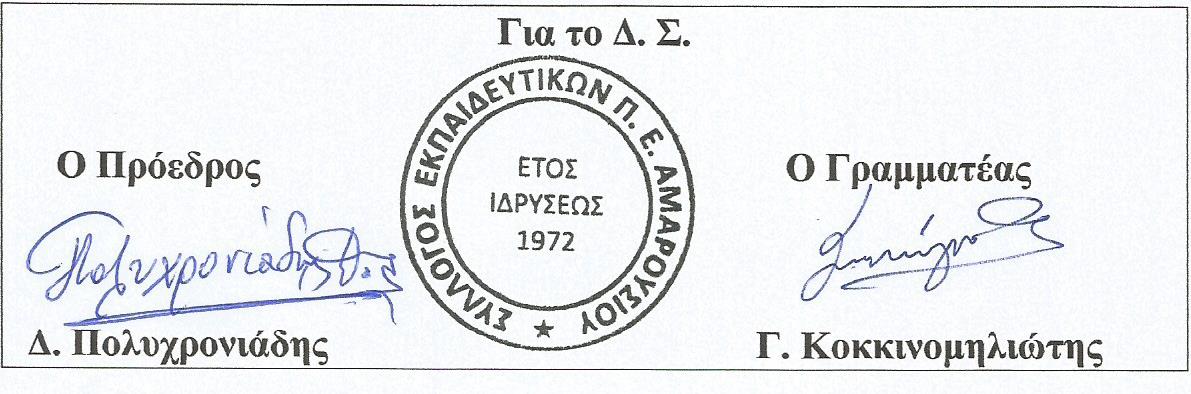 